Распоред  за online настава/далечинско учење/учење од домана неделно нивоАктив на наставници на чеврто одделение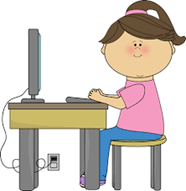 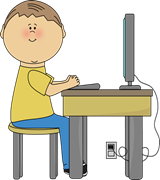                    ООУ „Кирo Глигоров“ Центар,СкопјеПериод на реализација 18.5.-22.5.2020год.понеделникРед. бр.предметНаставна содржинаПериод  за реализацијапонеделник1.македонски јазикЧитање со разбирање на бајка18.5.2020год.понеделник2.математикаПериметар- обработка преку презентаци18.5.2020год.понеделник3.англиски јазикОнлајн активности за увежбување на професиите https://learnenglishkids.britishcouncil.org/word-games/jobs-1https://learnenglishkids.britishcouncil.org/word-games/jobs-2https://learnenglishkids.britishcouncil.org/spell/the-super-jobs18.5.2020год.понеделникпонеделниквторникРед. бр.предметНаставна содржинаПериод  за реализацијавторник1.македонски јазикЧитање со разбирање на басна19.5.2020год.вторник2.математикаРаботен лист за периметар19.5.2020год.вторник3.природни наукиВисина на звукот-тонОбработка преку презентацијаЕдукативно видео за високи, средни и ниски тонови кај музичките инструменти19.5.2020год.вторниквторниксредаРед. бр.предметНаставна содржинаПериод  за реализацијасреда1.македонски јазикПроверка на знаењата20.5.2020год.среда2.математикаПлоштина- обработка преку презентавија20.5.2020год.среда3.природни наукиВисина на звукот-тонОбработка преку презентацијаЕдукативно видео за високи, средни и ниски тонови кај музичките инструменти20.5.2020год.среда4.англиски јазикПППPresent Simple VS Present Continuous20.5.2020год.средачетвртокРед. бр.предметНаставна содржинаНаставна содржинаПериод  за реализацијачетврток1.македонски јазикЗа ликот и делото на Св.Кирил и Методиј- обработка во презентацијаЗа ликот и делото на Св.Кирил и Методиј- обработка во презентација21.5.2020год.четврток2.математикаРаботен лист за плоштинаРаботен лист за плоштина21.5.2020год.четврток3.општествоДемократија и демократскиот живот во општината- обработка преку презентацијаДемократија и демократскиот живот во општината- обработка преку презентација21.5.2020год.4.Ликовно 	               Текстура- обработка преку образование	презентацијаЛиковно 	               Текстура- обработка преку образование	презентација21.5.2020год.21.5.2020год.петокРед. бр.предметНаставна содржинаПериод  за реализацијапеток1.македонски јазик За ликот и делото на Св.Кирил и Методиј- истражување22.5.2020год.петок2.математикаРаботен лист за периметар и плоштина22.5.2020год.петок3.општествоНаучи повеќе за правата на децата22.5.2020год.петок4.англиски јазикДа се прочита текстот на стр.74 She works abroad  и да се вметнат зборовите кои недостасуваат.Да се прочита песната на стр.94 и да се погодат зборовите кои недостигаат.22.5.2020год.